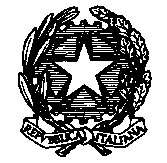 ISTITUTO COMPRENSIVO  DI MONTANAROVia Trieste, 2 - 10017 MONTANAROTel. 011/9192686 – Fax: 011/9193421e-mail segreteria: TOIC852004@ISTRUZIONE.IT; TOIC852004@PEC.ISTRUZIONE.ITwww.icmontanaro.edu.itRELAZIONE FINALE DEL PROGETTODESCRIZIONE E DOCUMENTAZIONE DEL PROGETTOTITOLO DEL PROGETTO: ………………..B- RIFLESSIONE COMPLESSIVA E VALUTAZIONE DEL PROGETTOC- SINTESI DEL PROGETTOLe ore preventivate erano: ………………….Le ore realmente effettuate sono state: ……………………D- DOCUMENTAZIONEAllegare file dell’eventuale materiale prodotto (foto, video, elaborati…)Montanaro, lì ../…/2023.                                           Le referenti                                                                                     …………………………………………………..